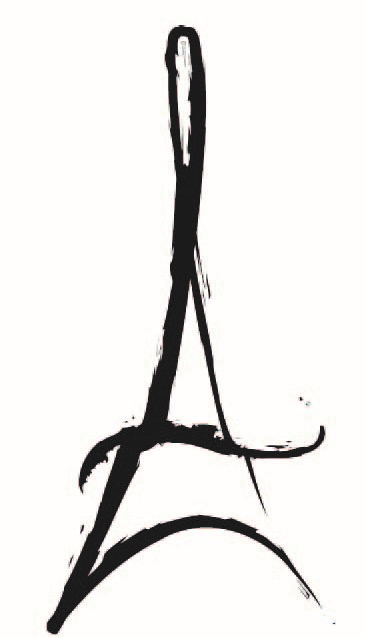 Non-Discrimination Disclosure StatementIn compliance with Federal, State, and Government requirements, this institution does not discriminate against any individual on the basis of age, sex, race, color, religion, national and ethnic origin, handicap or sexual orientation in the administration of its educational programs, school administered programs and publications, or employment practices. Any questions regarding non-discrimination policies may be referred to a Title IX Coordinator at: ADRIANS BEAUTY COLLEGE OF TURLOCK, Inc. 1340 W. Main StTurlock, CA 95380Ph. 209-632-2233 Fax 209-632-9089
Administration@adrians.eduPreparing the Annual Security ReportIn order to be compliant with the Federal Jeanne Clery Disclosure of Campus Security Policy and Campus Crime Statistics Act reporting requirements, Adrian’s Beauty College prepares the Annual Security Report and distributes notification of the report’s availability by October 1st of each year. This report contains required policies and procedures in addition to crime statistics for Clery Act reportable crimes that occurred either on campus or on the public property immediately adjacent to a campus during the previous three calendar years. These crime statistics are reported for each location and are complied from information provided by School Directors, other school officials and campus security authorities (CSA), and local law enforcement agencies. The policies listed in this report apply to all Adrian’s campuses. Reporting of Criminal OffensesAdrian’s strives to provide a safe environment for both its students and employees. In order to achieve this goal, Adrian’s requires both its employees and students to immediately report criminal activity or other emergencies to the School Director or nearest available school official or CSA and/or in the event of an emergency or serious threat to the campus community to directly contact the local law enforcement agency or other emergency response agency by dialing 911. 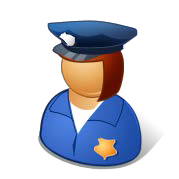 Criminal offenses may also be reported to the Adrian’s Title IX Coordinator by calling 209-632-2233 or by writing to 1340 W. Main St Turlock, CA 95380 Victims or witnesses that wish to report crimes on a voluntary, confidential basis for inclusion in the annual disclosure of crime statistics may do so by calling 209-632-2233. Adrian’s does not employ and professional or pastoral counselors. 
Adrian’s does not have any recognized student organization s with non-campus locations and therefore does not monitor or record criminal activity that may take place at such locations nor maintain any records of incidents at such locations. Campus Law Enforcement Adrian’s does not employ campus security personnel (except in extenuating circumstances), have a campus police department, nor maintain agreements or working relationships with local law enforcement agencies. Any criminal activity occurring on-campus should be immediately reported to the School Director or nearest available school official or CSA. Students and staff are also encouraged to promptly and accurately report criminal activity to local law enforcement agencies when the victim of such crime elects or is unable to make such a report. Security Awareness & Crime Prevention Adrian’s does not offer regularly scheduled security awareness or crime prevention programs other than at orientation where all of Adrian’s policies and regulations are properly disclosed to students and employees. All students and employees are encouraged to be responsible for their own security and the security of others.Adrian’s does provide updated campus crime statistics on an annual basis (for the previous three calendar years) within this Annual Security Report. This report is available on the Adrian’s website by October 1st of each year. A paper copy of the Annual Security Report is available at the campus, upon request.Security of and Access to Campus Facilities During business hours, Adrian’s campuses are open to students, employees, guests, and approved vendors and contractors. During non-business hours, campuses are secured with door locks, alarm systems, and security cameras and are accessible only by designated key holders. Adrian’s may also have regular inspections and preventative maintenance work performed by approved vendors to ensure that such security measures remain in working order.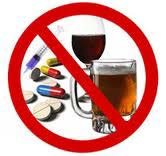 Drug, Alcohol, and Substance Abuse Adrian’s does not permit the sale, possession or consumption of alcoholic beverages on school property and adheres to and enforces all state underage-drinking laws. In addition, Adrian’s does not permit the possession, use, or sale of illegal drugs by its employees and/or students and adheres to and enforces all state and Federal drug laws. The violation of these policies by students or employees may results in expulsion, termination, and/or arrest.For the complete policy on drug and alcohol abuse and a list of Substance Abuse Education   Programs   available, refer to   the   Drug-Free School/Drug-Free Workplace Annual Disclosure located in the Student Catalog/Handbook.Disclosure of Disciplinary Proceeding Results For disciplinary proceedings procedures for cases of alleged domestic violence, dating violence, sexual assault, and stalking, see page 5.All proceedings and records will be confidential to the extent permitted by law. However, both parties will be notified, in writing, concurrently about the outcome of the complaint. If the alleged victim of a crime of violence or non- forcible sex offense is deceased as a result of the crime or offense, the results of the disciplinary proceedings shall be provided, upon request, to the next of kin of the alleged victim.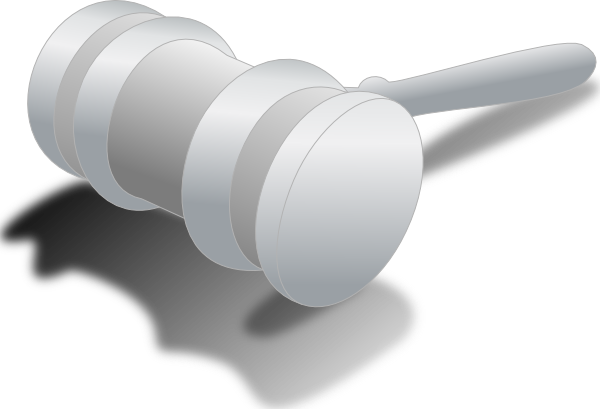 Registered Sex Offenders The United States Department of Justice maintains a national database of registered sex offenders, which allows the public to search for information regarding registered sex offenders within a state. This database can be accessed online by visiting http://www.nsopw.gov.VIOLENCE AGAINST WOMEN ACT 
This document has been designed to inform all students and employees of the Violence Against Women Act and outlines, Adrian’s Beauty College of Turlock’s commitment to the health and safety of its students and employees This annual disclosure document is done each year by contacting the local police department and the building management to compile the statistics used in the report. This document explains the school’s policy regarding crime prevention, public safety, and criminal reporting procedures. This document will be provided to all prospective students and staff and will be reviewed with all students during orientation and with staff at the time of hire. The school will also provide a yearly training each year when the new statistics are available .The training promotes awareness and prevention of rape, acquaintance rape, domestic violence, dating violence, sexual assault, and stalking, as well as outlines options for reducing the risk of such occurrences, the warning signs of abusive behavior, and how to avoid potential attacks. The School’s Campus Security Officer is Patrick Campbell if you have any questions or concerns. Each year the school brings in a local law enforcement official and a representative from the local crisis center to review how to protect yourself against crime, how to be responsible for your own safety, and how to protect yourself against sexual assault. Adrians Beauty College of Turlock is committed to making your school a safe place.Emergency Notifications and Evacuations The School Director/Associate Director is the designated Campus Safety Authority and is responsible for ensuring that the campus is prepared in an emergency situation. Fire and other emergency drills will be conducted on a quarterly basis at the campus in order to familiarize students and staff with fire and emergency procedures and evacuation plans.Students and staff are expected to understand the need for fire and emergency drills and to cooperate accordingly. The School Director/Associate must document the emergency drill to include a description of the exercise, the date and time it occurred, and whether the drill was announced or unannounced. An Evacuation Procedures and Emergency Numbers Sheet must also remain posted at each campus.The School Director/Associate will determine if there is a significant threat at the campus that requires the immediate notification of students and staff and is responsible for ensuring that all staff and students are notified accordingly. Upon confirmation of a significant emergency or dangerous situation involving an immediate threat to the health and safety of students or employees on the campus, the emergency notification will be made immediately and without delay.The School Director/Associate will be responsible for confirming the emergency, determining the content of the notification, and initiating the notification system, unless issuing a notification will, in the professional judgment of responsible authorities, compromise efforts to assist a victim or to contain, respond to or otherwise mitigate the emergency.  The School Director/Associate will contact the necessary agency  (i.e. Fire Department, Police Department, etc.) and continue to communicate any necessary information with the agency and ensure that all staff and students assemble in the predetermined safe area.In the event of an emergency, students and staff on campus at the time of the occurrence will be notified of the emergency situation by the activation of the fire alarm or a notification by the School Director/Associate over the campus public address system. Fire alarms are located within the campus premises and will be activated in the event of a fire or other emergency situation requiring the evacuation of the facility.Adrian’s will also attempt to contact students and staff members not present on campus via reasonable means to inform them of any threat to the health or safety of students or employees occurring on the campus. Adrian’s will also use such means to contact students and staff in the event of campus closures due to inclement weather or other emergency situations.Timely WarningsUpon notification and identification of a Clery Act reportable crime that occurs on campus or surrounding the campus’s general geographic area and represents a serious or continuing threat to the health and safety of students and employees, the School Director will issue a Timely Warning Notification to the campus students and staff as soon as pertinent information is available. This notification will take the form of a verbal or written announcement during a school assembly in order to aid in the prevention of similar occurrences. The notification will withhold the names and other identifying information of victims as confidential. Adrian’s will ensure that all classes, students, and staff are notified of the warning.CONSENSUAL RELATIONSHIPS 
There are special risks in any sexual or romantic relationship between individuals in inherently unequal positions (such as teacher and student, supervisor and employee, student and administrator, or student resident and the individual who supervises the day-to-day student living environment). These risks are particularly high in relationships involving students. Because of the respect and trust accorded an educator or administrator by a student and the power exercised by the educator or administrator in giving praise or blame, grades, recommendations for further study or future employment, the student’s actual freedom of choice is greatly diminished when sexual demands are made. Therefore, consenting romantic and sexual relationships between faculty or administrators and students, while not expressly forbidden, are generally deemed unwise. Codes of ethics for most professional associations forbid professional-client sexual relationships. Therefore, faculty and administrators need to be aware of the possible costs of even an apparently consenting relationship, in regards to the academic efforts of both faculty member and student. A faculty member or an administrator who enters into a sexual relationship with a student (or supervisor with an employee) where a professional power differential exists, must realize that if a charge of sexual harassment is subsequently lodged, it will be exceedingly difficult to prove immunity on grounds of mutual consent. Parties in such a relationship assume those risks. Such relationships may undermine the real or perceived integrity of the supervision and evaluation provided, and the trust inherent particularly in the student-faculty relationship. They may, moreover, be less consensual than the individual whose position confers power believes. The relationship is likely to be perceived in different ways by each of the parties to it, especially in retrospect. Moreover, such relationships may harm or injure others in the academic or work environment. Romantic and sexual relationships between supervisor and employee are also discouraged, and for the same reasons. Relationships in which one party is in a position to review the work or influence the career of the other may provide grounds for complaint when that relationship gives undue access or advantage, restricts opportunities, or creates a hostile environment for others. Furthermore, circumstances may change, and conduct that was previously welcome may become unwelcome. Even when both parties have consented at the outset to a romantic involvement, this past consent does not remove grounds for a charge based upon subsequent unwelcome conduct. In any such relationship, mutual consent will not guarantee immunity from charges of sexual harassment. Sexual Harassment, Sexual Assault, Domestic Violence, Dating Violence, and Stalking Adrian’s is committed to providing an educational, employment, and business environment free of sexual harassment and sexual violence. During orientation, incoming students and staff will be provided with printed information to promote the awareness and prevention of rape, acquaintance rape, domestic violence, dating violence, sexual assault, and stalking. Adrian’s also offers sexual harassment training to all newly hired manager level employees in addition to a biannual training. Awareness and prevention training/campaigns for students and faculty will also be held on an ongoing basis. Both the primary and ongoing awareness and prevention training and will include:Information regarding the definitions of domestic violence, dating violence, sexual assault, stalking, and consentSafe and positive options for bystander intervention that may be carried out by an individual to prevent harm or intervene when there is a risk of domestic violence, dating violence, sexual assault, or stalking against someone else.Information on risk reduction to recognize warning signs of abusive behavior and how to avoid potential attacksPossible sanctions or protective measures that may be imposed following the results of an institutional disciplinary proceeding regarding rape, acquaintance rape, domestic violence, dating violence, sexual assault, or stalking.Procedures victims should follow if a sex offense, domestic violence, dating violence, sexual assault, or stalking has occurred.Procedures for institutional disciplinary action in cases of alleged domestic violence, dating violence, sexual assault, or stalking.Information about how the institution will protect the confidentiality of victims.Information regarding the availability of existing counseling, health, mental health, victim advocacy, legal assistance, and other services available for victims.Information regarding options for, and available assistance in, changing academic or working situations, if so requested by a victim and if such accommodations are reasonably available, regardless of whether the victim chooses to report the crime to campus police or local law enforcement.Sexual harassment and acts of sexual assault, including rape, acquaintance rape, and other forcible and non-forcible sex offenses, domestic violence, dating violence, and stalking are prohibited by Adrian’s. Any student who feels that he or she is the victim of any of these crimes has the right to seek redress of the grievance through the procedures indicated below. Victims will also be provided a written notification of these procedures.A student who feels they are the victims of sexual harassment may attempt to resolve the matter informally by bringing a complaint to the Title IX Coordinator. Upon receipt of the complaint, the Title IX Coordinator will inform the complainant in writing of their formal recourse, that informal mediation will not be used to resolve sexual violence complaints, and that they have the right to file a separate criminal complaint for allegations relating to sexual violence, domestic violence, dating violence, and stalking. The Title IX Coordinator will, with the permission of the complainant, attempt to resolve the conflict informally by informing the individual alleged to have caused the grievance that the complaint has been filed, seek to find out the facts, and if both parties desire it, arrange a meeting to try to resolve the differences. In the event that an attempt at informal resolution is unsuccessful, or if the complainant deems that informal resolution is undesirable, the Title IX Coordinator will stop the informal resolution process and assist the complainant in filing a formal complaint.In the event of sexual violence, domestic violence, dating violence, and stalking, a formal complaint process will be used. The complainant will address their complaint to the Title IX Coordinator, if the individual alleged to have caused the grievance is another student, or if the individual alleged to have caused the grievance is a faculty or non-faculty employee. A formal complaint will be made in writing by the complainant, addressed to the above-mentioned Adrian’s officials, stating in detail the nature of the complaint, any relevant dates, and the names of any potential witnesses. In a situation deemed to be an emergency by the Title IX Coordinator, the individual alleged to have caused the grievance or complaint may be temporarily transferred pending the outcome of the case.Anyone who feels they have been the victim of sexual harassment, domestic violence, dating violence, sexual assault, or stalking should notify the proper school official immediately. The alleged victim also has the option to notify appropriate law enforcement authorities, including local police. The School Director or other school official will assist in notifying these authorities, if the victim so chooses. The victim also has the right to decline to notify such authorities. Notification of the alleged offense should occur immediately due to the importance of preserving evidence as may be necessary for the proof of criminal domestic violence, dating violence, sexual assault, or stalking, or in obtaining a protection order. Victims may also have rights regarding obtaining orders of protection, no contact orders, restraining orders, or similar lawful orders issued by a criminal, civil, or tribal court. Any student or employee who reports that they have been a victim of domestic violence, dating violence, sexual assault, or stalking, whether the offense has occurred on or off campus, will be provided with a written explanation of their rights and options regarding procedures following the offense, procedures for disciplinary action and sanctions to be imposed, victim confidentiality, counseling services, and accommodations options.All proceedings and records concerning sexual harassment, sexual assault, domestic violence, dating violence, and stalking complaints shall be confidential to the extent permitted by law and Adrian’s will protect the confidentiality of victims, including ensuring that any publicly-available recordkeeping will be accomplished without the inclusion of identifying information about the victim. Such proceedings shall provide a prompt, fair, and impartial investigation and resolution and be conducted by individuals qualified to conduct an investigation and hearing process that protects the safety of victims and promote accountability. In the event of a formal complaint in writing, the school officials receiving the complaint will initiate an investigation within two weeks to determine whether there is a reasonable basis for taking action. A preponderance of the evidence will be used as the standard of evidence during any institutional conduct proceeding arising from a complaint regarding sexual assault, domestic violence, dating violence, and stalking. Adrian’s officials need not wait for the conclusion of a criminal investigation or criminal proceeding to begin their own investigation and, if needed, may take immediate steps to protect the student in the educational setting. The alleged victim also has the right to change their academic or working situation after an alleged sex offense occurs, if requested and reasonably available.Both the accused and the accuser are entitled to the same opportunities to have others present during an institutional disciplinary proceeding, including the opportunity to be accompanied to any related meeting or proceeding by an advisor of their choice. Both the accused and the accuser shall be simultaneously informed, in writing, of the following: 1) the outcome of any institutional disciplinary proceedings with respect to the alleged sex offense, domestic violence, dating violence, or stalking, 2) the institution’s procedures for the accused and the victim to appeal the results of the institutional disciplinary proceeding, 3) any change to the results that occurs prior to the time that such results become final, 4) when such results become final.Following a final determination of an institutional disciplinary procedure regarding rape, acquaintance rape, domestic violence, dating violence, sexual assault or stalking, possible sanctions for substantiated accusations include suspension or termination of the employee’s employment or the student’s enrollment. Alleged sexual violence against another may also constitute a crime resulting in additional, independent law enforcement investigation outside of Adrian’s Grievance Procedure. In addition, complainants who make accusations of sexual harassment, sexual violence, domestic violence, dating violence, or stalking in bad faith may be subject to equivalent disciplinary action.Adrian’s does not employ any pastoral or professional counselors. Contact information for local and national support and counseling services including those for rape and sexual assault support and counseling, health, mental health, victim advocacy, legal assistance, and other services available for victims is posted and available for viewing by students and staff at each campus location.Employees can also access the Employee Assistance Program (EAP) to get help with personal issues and concerns by calling 1-800-854-1446 for assistance in English or 1-877-858-2147 for assistance in Spanish. EAP can also be accessed online at https://portal.lifeworks.com.Below is a list of contact information for several national support services:Bystander Intervention TipsIf you see someone in danger of domestic violence, dating violence, sexual assault, or stalking:Take the initiative, step in, offer assistance and ask if the person needs help. Make sure to evaluate the risk of the situation first. Call 911 instead of putting yourself into danger.Distract either person at the scene to intervene but don’t be antagonistic.Have others intervene with you, if it’s safe to do so. This may have a greater influence on the perpetrator and increase your safety.If the offender is known to you, ask them to leave the potential victim alone.Remain at the scene as a witness instead of leaving. The perpetrator will be less likely to commit the assault with a witness there.Help to prevent situations of domestic violence, dating violence, sexual assault, or stalking by:Traveling with friends to parties or other events rather than by your self. Check in with each other frequently and leave together.Trust your intuition and don’t be afraid to call for help or let someone know if you are worried about your safety or the safety of someone else.If you see someone is intoxicated, offer to call him or her a cab home.RISK REDUCTION AND AVOIDING POTENTIAL ATTACKSAvoid isolated areas and dimly lit places. Always be aware of your surroundingsMake sure your cell phone is always with you and charged in case you need to call for help.Use a buddy system, especially when walking around at night.Avoid being alone with someone you don’t know or don’t trust.Carry a noisemaker, such as a whistle, and a small flashlight on your keychain.Avoid giving out personal information to someone you don’t know (phone number, address, etc.). In case of an emergency, dial 911Campus Crime StatisticsMain: TurlockThe Jeanne Clery Disclosure of Campus Security Policy and Campus Crime Statistics Act requires postsecondary institutions to disclose the number of instances in which certain types of crimes have been reported in any building or on any property owned or controlled by this institution that is used for activities related to the educational purpose of the institution, any building or property owned or controlled by student organizations recognized by this institution, and any public property immediately adjacent to and accessible from the school. In compliance with that law, the following tables reflect this institution’s crime statistics for each of the campuses for the calendar years 2020, 2021, and 2022. Crimes are disclosed under the year in which they were reported. Adrian’s does not maintain any on-campus student housing facilities.
2020: No hate crimes reported       2021: No hate crimes reported         2022: No hate crimes reportedDefinitionsDating Violence: Violence committed by a person who is or has been in a social relationship of a romantic or intimate nature with the victim, as determined by the reporting party’s statement and with consideration of the length of the relationship, the type of relationship, and the frequency of interaction between the persons involved in the relationship. Dating violence includes, but is not limited to, sexual and or physical abuse or the threat of such abuse and does not include acts covered under the definition of domestic violence.Domestic Violence: A felony or misdemeanor crime of violence committed by one of the following: 1) a current or former spouse or intimate partner of the victim, 2) a person with whom the victim shares a child in common, 3) a person who is cohabitating with or has cohabitated with the victim as a spouse or intimate partner, 4) a person similarly situated to a spouse of the victim under the domestic or family violence laws of the jurisdiction in which the crime of violence occurred, or 5) any other person against an adult or youth victim who is protected from that person’s acts under the domestic or family violence laws of the jurisdiction in which the crime of violence occurred.Sexual Assault: An offense that meets the definition of rape, fondling, incest, or statutory rape as used in the FBI’sUniform Crime Reporting program.Stalking: Engaging in a course of conduct directed at a specific person that would cause a reasonable person to fear for the person’s safety or the safety of others or suffer substantial emotional distress.Consent: Consent is a voluntary, knowing, active, and affirmatively communicated willingness to participate in a particular sexual activity or behavior.2022 Annual 
Security ReportMain Campus:ADRIANS BEAUTY COLLEGE OF TURLOCK, Inc. 1340 W. Main StTurlock, CA 95380Ph. 209-632-2233 Fax 209-632-9089www.adrians.eduUpdate September 26, 2022Table of ContentsUpdate September 26, 2022Table of ContentsPreparing the Annual Security Report1Reporting of Criminal Offenses1Campus Law Enforcement2Security Awareness & Crime Prevention2Security of and Access to Campus Facilities2Drug, Alcohol, and Substance Abuse2Disclosure of Disciplinary Proceedings Results3Registered Sex Offenders Information3Violence Against Women Act (VAWA)3Emergency Notification and Evacuations4Timely Warnings5Consensual Relationships5Sexual Harassment, Sexual Assault, Domestic Violence, Dating Violence, and Stalking6-10Campus Crime Statistics11-12Definitions13National Domestic Violence Hotline1-800-799-7233www.ndvh.orgNational Sexual Assault Hotline1-800-656-4673www.rainn.orgUS Department of Health & Human Services1-800-662-4357www.hhs.govNational Alliance on Mental Illness1-800-950-6264www.nami.orgNational Organization for Victim Assistance1-800-879-6682www.trynova.orgNational Legal Services Corporation Databasewww.lsc.gov/find-legal-aidwww.lsc.gov/find-legal-aidWarning Signs of Abusive BehaviorWarning Signs of Abusive BehaviorPast abuse and minimizing those occurrencesQuick involvement and pressuring you into a committed relationshipThreats of violence or abuseUnrealistic expectations of perfectionBreaking objectsIsolating you from your support system Use of force during an argumentBlaming others for problems and feelingsJealousy about who you are talking to and how your time is being spentHypersensitivityExplosive behavior and mood swings Criminal Offenses Reported202020202021202120222022Criminal Offenses ReportedOnCampusPublicPropertyOnCampusPublicPropertyOnCampusPublicPropertyMurder/Non-negligent Manslaughter000000Negligent Manslaughter000000Sex Offenses – Forcible000000Sex Offenses – Non‐forcible000000Robbery000003Aggravated Assault000004Burglary000000Motor Vehicle Theft000004Arson000000Domestic Violence0000000Dating Violence000000Stalking000000Arrests ReportedWeapons Laws Violations000001Drug Abuse Violations000004Liquor Law Violations000000Referred for Disciplinary ActionWeapons Laws Violations000000Drug Abuse Violations000000Liquor Law Violations000000